ГУ МВД России по Свердловской  областиОТДЕЛ МИНИСТЕРСТВА ВНУТРЕННИХ ДЕЛ РОССИЙСКОЙ ФЕДЕРАЦИИ ПО БОГДАНОВИЧСКОМУ РАЙОНУ(ОМВД России по Богдановичскому району)ул. Мира, 1, Богданович, Свердловская обл., 623530Тел./факс (34376) 5-01-15«___»____________2019 №___________Анализпричин детского дорожно-транспортного травматизма за апрель 2019 года на территории Богдановичского района.За 4 месяца 2019 года на территории ГО Богданович зарегистрировано 1 ДТП с участием детей (2; -50%), отчетных ДТП с участием детей - 1 (2; -50%).  В 2019 году за 4 месяца пострадал 1 ребенок (4; -300%). В 2019 году погибших детей не зарегистрировано (0; 0%). В 2019 году по вине детей зарегистрировано 0 ДТП (0; 0%). Разовые обращения детей за мед.помощью в результате ДТП в 2019 г. – 4 (; 0%) Причины, в которых пострадали дети в отчетных ДТП в 2019г:04.02.2019 в 08 часов 25 минут на 4 км + 013м автодороги Богданович – Ляпустино - Луч, в Богдановичском районе, гражданин 1991 года рождения, управляя автомобилем Ниссан Х-TRAIL, при движении не учел погодный и метеорологические условия, не справился с управлением, допустил занос автомобиля и выезд на полосу встречного движения, где допустил столкновение с автомобилем ЛАДА-217230, под управлением девушки-водителя 1987 года рождения.В результате ДТП пострадали:- пассажир автомобиля ЛАДА-217230, Русакова Анна 2013 года рождения, №22 село Байны. В результате дорожно-транспортного происшествия получила травмы: скальпированная рана лица, перелом обеих плечевых костей,  госпитализирована в ГБУЗ СО Богдановичская ЦРБ.По месту жительства детей пострадавших в отчетных ДТП, в 2019 году распределились следующим образом:Богданович – 1 ДТП;По возрастным группам ДТП, в которых пострадали несовершеннолетние в 2019 году, распределились следующим образом: 5 лет – 1 ДТП;По возрастным группам ДТП, в которых несовершеннолетние разово обращались в ЦРБ в 2019 году, распределились следующим образом: 10 лет – пассажир т/с;15 лет – пассажир т/с;9 лет – пассажир т/с;3 года – пассажир т/с.2018год9 лет – 1 (пешеход); Среди образовательных организаций в 2019г. по ДТП распределились:По категориям участников отчетных ДТП распределились следующим образом:Пешеход – 0 ДТП (1; -100%), в которых 0 (1; -100%) ребенок пострадал;Пассажир – 1 ДТП (0; +100%), в которых 1 (0; 0%) детей пострадал,  погибло 0 (1; -100%). Из них в возрасте до 12 лет ранен 1 ребенок (0; +100%), погибли 0 детей (1; -100,0%). Из-за нарушения водителями правил перевозки детей травмированы - 1 (1; 0%).Велосипедист – 0 ДТП (0; 0%), в которых 0 (0;  0%) детей пострадало. По причине собственной неосторожности детей травмированы 0 ребенок (0; 0%). Зарегистрировано 1 (1; 0%) ДТП в темное время суток.По причине непредоставления преимущества в движении детям-пешеходам, переходившим проезжую часть по пешеходным переходам, в результате 0 ДТП (0; 0%) пострадал 0 ребенок (0; 0%).По вине самих детей зарегистрировано 0 ДТП (0; 0%) в результате которых травмы различной степени тяжести получили 0 ребенок (0; 0%).По причине нарушения ПДД РФ водителями автотранспортных средств за 2 месяца 2019 года в результате произошло 1 ДТП (0; 100%)  1 - травмирован (разовое обращение за мед.помощью - 4).По месяцам в 2019 году отчетных ДТП с участием детей распределились следующим образом:Февраль  – 1 ДТП (1; 0%).По дням недели в 2019 году отчетных ДТП с участием детей распределились следующим образом:Понедельник – 1 ДТП (0; +100%).По времени суток в 2019 году ДТП с участием детей распределились следующим образом:1 ДТП – с 08:00 до 09:00 (0; +100%). Принимая во внимание результаты данного анализа, при организации оперативно-служебной деятельности сотрудникам Госавтоинспекции Богдановичского района в весенний период года необходимо обращать пристальное внимание на пресечение грубых правонарушений в области дорожного движения со стороны водителей автотранспортных средств, связанных с непредоставлением преимущества в движении пешеходам, на предупреждение нарушений скоростного режима, правил перевозки детей-пассажиров и пресечения НПДД самими детьми.В весенний период, необходимо организовать работу педагогического состава в образовательных организациях различного вида с проведением профилактических бесед с детьми и родителями, направленных на безопасность детей на улицах и дорогах, исключение фактов скатывания детей с горок на проезжие части дорог, использование световозвращающих элементов в одежде, отвлечения внимания от транспортной среды при использовании наушников, капюшонов, мобильных телефонов; разъяснение требований перехода проезжей части по регулируемым или нерегулируемым пешеходным переходам, только предварительно убедившись в их безопасности, а также уделить особое внимание при перевозке детей в автомобилях с обеспечением их безопасности, с использованием детских удерживающих устройств и систем (ДУУ и ДУС)Вблизи ОО Богдановичского района в утренние часы организовать проведение акций «Родительский патруль», по использованию пешеходами световозвращающих элементов, а также правил перевозки детей в автомобилях.На постоянной основе в образовательных организациях проводить беседы и инструктажи с детьми по использованию световозвращающих элементов на одежде с приглашением сотрудников ГИБДД, ПДН.Примечание: в анализ аварийности идут ДТП с детьми до 16 лет.Врио начальника ОГИБДД капитан полиции						     		        А.Ю. Головинисп. Инспектор по пропагандест. л-т Шишкин С.Е.Образовательная организацияВсего ДТППо вине ребенкаПо вине водителяМАДОУ №22 с. Байны101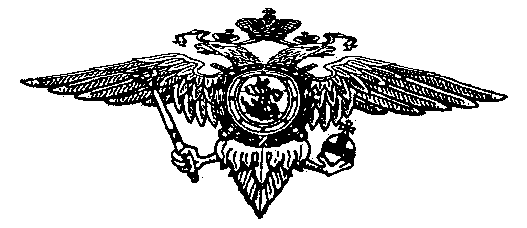 